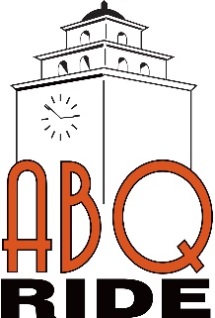 Transit Advisory Board Meeting MinutesApril 10, 2014Board Members:In attendance; Lucy Birbiglia, Cristen Conley, Annie JonesFrancis, David Kesner, Orville Pratt, William Richardson, David Schott, Warren Smith, Bob TilleyACTMI Liaison: Jayne FrandsenPublic:Brendan Miller, Richard DaughertyGuest Speaker:Tony Sylvester, MRCOGTransit:In Attendance: Bruce Rizzieri, Director; Amanda Trujillo, Administrative AssistantMeeting:The meeting was called to order by David Kesner at 11:45Public Comment:Mr. Miller wanted to know when the new buses were arriving.Mr. Daugherty says the Route 66 is always full to capacity. He would also like to see more ridership on the 766. Mr. Kesner commented on the newspaper article regarding the Transit Security Officer, Anthony Chavez.Acceptance of Agenda:Ms. Conley asked the Board Members if she could add a Birthday wish and refreshments for Bill Richardson to the Agenda. All Board members approve the changes. The Board Members agreed to approve the Agenda with the added changes.Minutes from the March meeting:The Board Members agreed to approve the Meeting Minutes.Chairperson’s Report:There were no items to report at this time.Visitor Presentation:Tony Sylvester gave a presentation regarding the UNM, CNM, Sunport Bus Rapid Transit study and the Paseo Del Norte High Capacity Transit Study. The UNM, CNM, Sunport Bus Rapid Transit study started 2 years ago. The purpose of the study is to find a way to alleviate some of the traffic in those areas as well as economic development. The key points of the presentation were:Possible routesStationsResolutionCompiling project fundsPaseo Del Norte High Capacity Transit Study. The purpose of this study is to alleviate some of the traffic on the river crossings. The key points of this presentation were:ChallengesStrategiesPossible routesDirector’s Report:Mr. Rizzieri went over the Ridership Report for March. From July 2013 through March 2014, ridership is up 1.4% compared to the same 2012/2013 time period. Mr. Rizzieri also gave a presentation on the Uptown Transit Center Project. The key points of the presentation were:Site historyProject purposeProject tasksDue Diligence Precedent StudiesMarket analysis: OutcomeSite analysisConceptual DesignPro-formaNext stepsAdvisory Committee on Transit for the Mobility Impaired:There was no report due to time constraintsUnfinished/New Business:There was no discussion due to time constraints.Next Meeting:The next TAB meeting is May 8, 2014Adjournment:The meeting was adjourned at 1:11